Madame, Monsieur,Votre accès à l’ENT Hauts-de-France va changer.    	  ➡︎   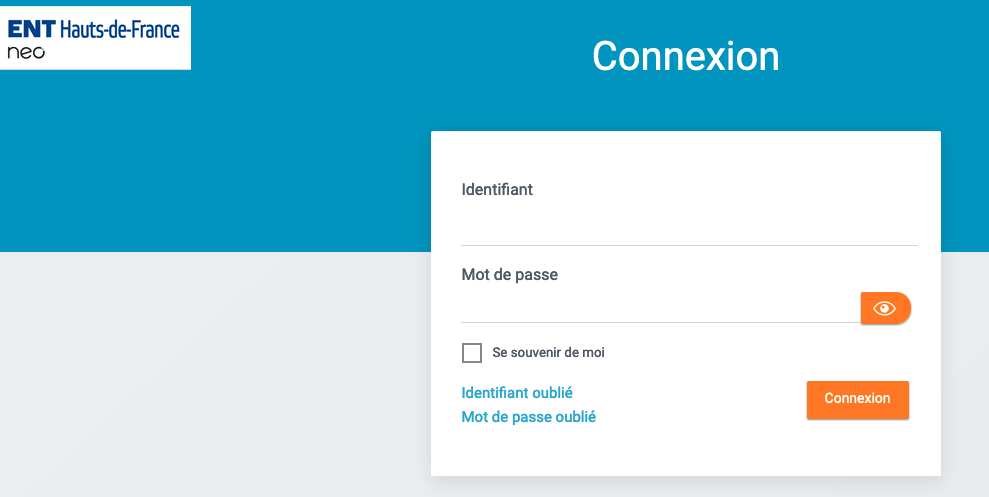 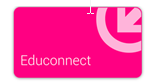 Dès la rentrée scolaire de septembre 2023, l’accès à l’ENT pour les parents et représentants légaux se fera via le service d’authentification national EduConnect. Dès maintenant :  créez et utilisez votre accès Educonnect en allant sur l’ENT.☞ Vous n’avez pas encore de compte Educonnect : ➡︎ Créez un compte à l’aide d’un code. Pour obtenir ce code, allez sur educonnect.education.gouv.fr ou cliquez sur l’icône EduConnect depuis la page de connexion à l’ENT ➡︎ Créez votre accès à l’ENT avec  « FranceConnect ».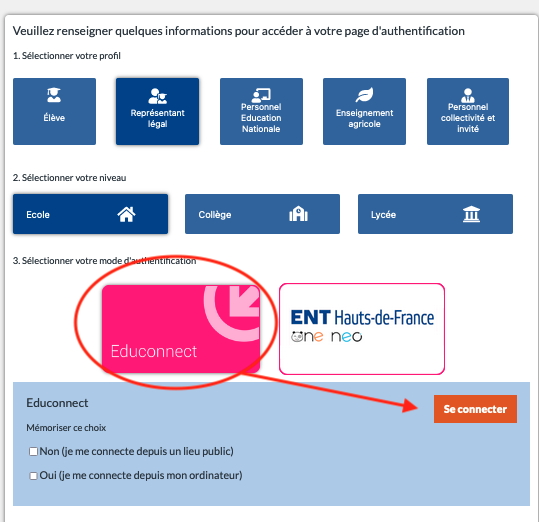 ☞ Vous avez déjà un compte Educonnect pour le suivi du Livret Scolaire Unique ou pour un enfant scolarisé dans un collège ou lycée public  : Vous n’avez rien à faire. Depuis EduConnect vous aurez la possibilité de rattacher tous vos enfants à votre compte.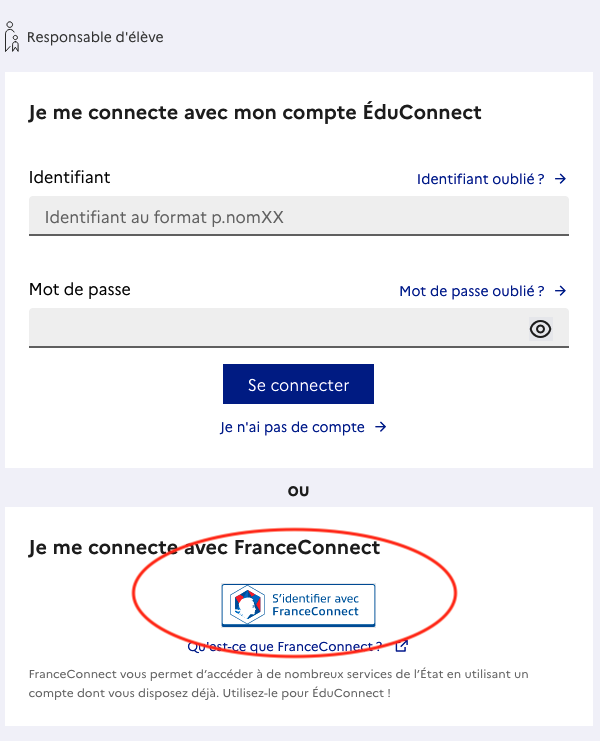 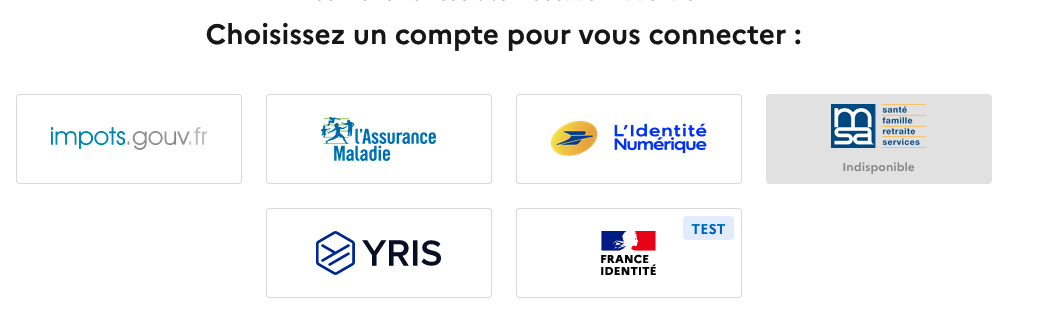 ☞ Application mobile de l’ENT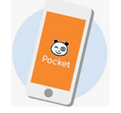 Sur vos téléphones aussi, la connexion passera par EduConnect.Vous pouvez dès à présent tester la connexion par Educonnect dans l’application en suivant ces étapes :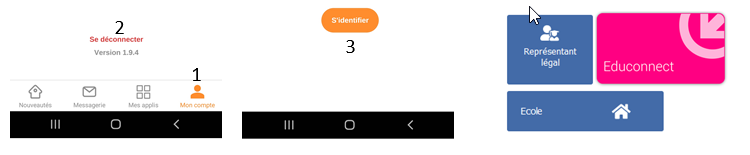 Information importante : vos numéros de téléphones portables doivent impérativement être à jour dans la base informatisée de l’école de vos enfants.C’est pourquoi il est absolument nécessaire d’informer l’école dans les plus brefs délais en cas de changement, y compris en cours d’année scolaire, mais également de vous assurer dès cette fin d’année qu’ils sont correctement enregistrés. 